TECHNICAL RESEARCH ORGANISATION INDIARegistration formPERSONAL INFORMATIONPayment Instructions:Payable to		:	TECHNICAL RESEARCH ORGANISATION INDIAAccount Number	: 1270102000005647Bank			:	 IDBI BANK Branch Name	:	 ESPLANADE, KOLKATABranch Code	:	 001270IFSC Code		:   IBKL0001270Note: 	After Registration, Please Send the Transaction Details (such as Photo Copy or Scan Copy  of Transaction Slip / Bank Statement / Online Payment Details) along with Enrolment No. by Email or by Speed Post Only.DATE:														Enquiries:  PLACE:                                               CONFERENCE SECRETARY, TROISIGNATURE:                                          E-mail: icmpiae.vizag@outlook.com                                             CONTACT NO:07504292808 ,  Author’s Name: Author’s Name: Paper IDPaper IDPaper IDPosition:  Professor/ Associate Professor/ Assistant Professor/ Lecturer/ PhD Candidate/ Postgraduate/StudentPosition:  Professor/ Associate Professor/ Assistant Professor/ Lecturer/ PhD Candidate/ Postgraduate/StudentPosition:  Professor/ Associate Professor/ Assistant Professor/ Lecturer/ PhD Candidate/ Postgraduate/StudentPosition:  Professor/ Associate Professor/ Assistant Professor/ Lecturer/ PhD Candidate/ Postgraduate/StudentPosition:  Professor/ Associate Professor/ Assistant Professor/ Lecturer/ PhD Candidate/ Postgraduate/StudentOrganization or University: Organization or University: Organization or University: Organization or University: Organization or University: Detailed Post Address (Important!):Detailed Post Address (Important!):Detailed Post Address (Important!):Detailed Post Address (Important!):Detailed Post Address (Important!):City: State: Country: Country: Pincode: Sex: Mobile(Mandatory): Mobile(Mandatory): Email: Email: Paper ID Code: Paper ID Code: Paper ID Code: Paper ID Code: Paper ID Code: Paper Title: Paper Title: Paper Title: Paper Title: Paper Title: Co-Authors’ Names(Mention all Coauthors name):Co-Authors’ Names(Mention all Coauthors name):Co-Authors’ Names(Mention all Coauthors name):Co-Authors’ Names(Mention all Coauthors name):Co-Authors’ Names(Mention all Coauthors name):Coauthors affiliation:Coauthors affiliation:Coauthors affiliation:Coauthors affiliation:Coauthors affiliation:Guided by:(Mention name, email ID, mobile no, affiliation )Mandatory:Guided by:(Mention name, email ID, mobile no, affiliation )Mandatory:Guided by:(Mention name, email ID, mobile no, affiliation )Mandatory:Guided by:(Mention name, email ID, mobile no, affiliation )Mandatory:Guided by:(Mention name, email ID, mobile no, affiliation )Mandatory:REGISTRATION FEESREGISTRATION FEESREGISTRATION FEESREGISTRATION FEESREGISTRATION FEESCategoryCategoryIndian InternationalUnder Graduate StudentsUnder Graduate Students   2,000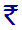  $ 150 Post Graduate StudentsPost Graduate Students   2,700 $ 200Industry Professional/ AcademiciansIndustry Professional/ Academicians   3,500 $ 275Co-Author / Listener  (if Attending)Co-Author / Listener  (if Attending)   2,000 $ 100ADDITIONAL FEESADDITIONAL FEESADDITIONAL FEESADDITIONAL FEESADDITIONAL FEESAdditional Conference Proceeding Hard Copy:  ____________  (Number) X      500 / $ 30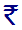 ____________  (Number) X      500 / $ 30____________  (Number) X      500 / $ 30Additional Conference Certificate Hard Copy:  ____________  (Number) X      200 / $ 20____________  (Number) X      200 / $ 20____________  (Number) X      200 / $ 20Additional Paper (Per Page) [ limit is 7 pages ]____________  (Number) X      100 / $ 10____________  (Number) X      100 / $ 10____________  (Number) X      100 / $ 10Bank Name :Transaction Number:Date of Transfer/Deposit:Amount: